NLC Maths and Numeracy Learning at Home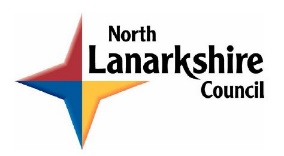 First Level: Fractions, Decimal Fractions and PercentagesFractionsColour the shapes to match the fractions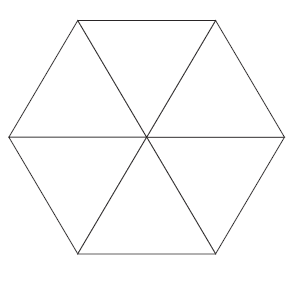 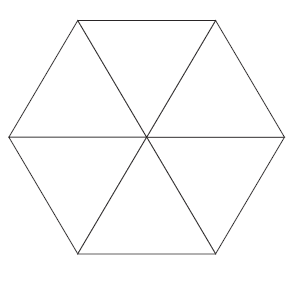 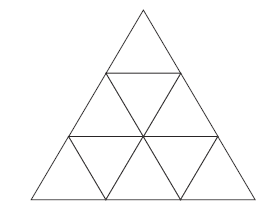 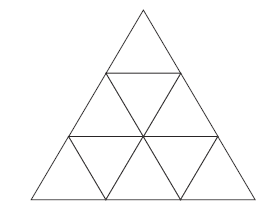 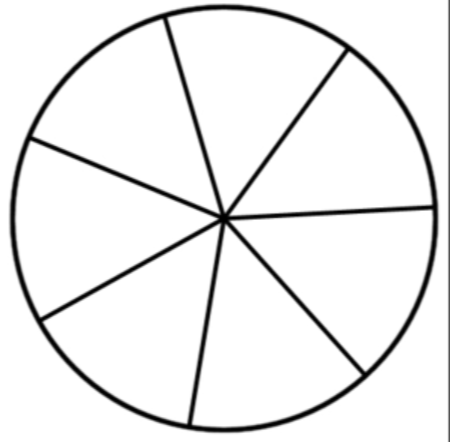 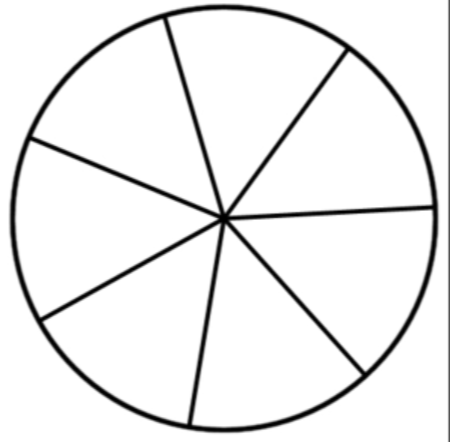 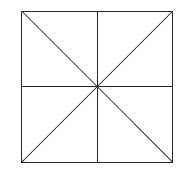 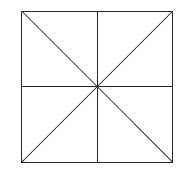 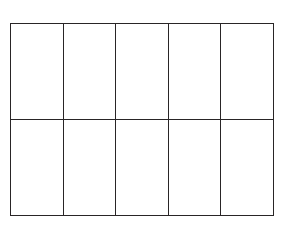 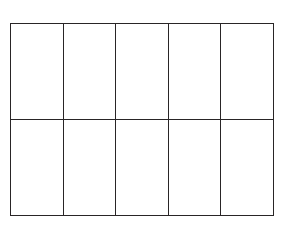 